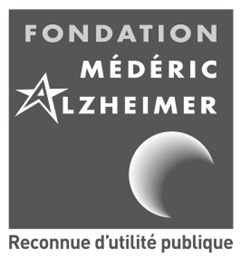 Appel à projets Interventions non médicamenteuses et maladie d'AlzheimerEdition 2024 Dossier de candidatureLes interventions non médicamenteuses (INM) sont des outils clés pour améliorer le fonctionnement cognitif, psychologique, social et physique et plus globalement la qualité de vie des personnes malades. Elles visent également à améliorer la qualité de vie des aidants familiaux. Face à l’absence de traitement pour guérir de la maladie d’Alzheimer, la Fondation Médéric Alzheimer fait des INM une priorité d’action pour promouvoir leur compréhension, leur mise en œuvre et leur évaluation et ainsi favoriser leur ancrage sur le terrain. C’est tout l’objectif de cet appel à projets  : soutenir toute étude interventionnelle dont les objectifs sont d’aider au passage d’une intervention prometteuse à une intervention probante. Modalités de participation Critères d’éligibilitéÊtre une structure française ;Mettre en œuvre une ou plusieurs INM à domaine unique ou multi domaine pour les personnes vivant avec la maladie d’Alzheimer ou une maladie apparentée ;Mener une étude interventionnelle contrôlée portée conjointement par toute structure accueillant et/ou accompagnant des personnes malades et une équipe de recherche qualifiée interne ou externe.Ne sont pas éligiblesLes projets portés uniquement par une équipe de professionnels ou par une équipe de recherche ;Tout projet de mise en œuvre d’une INM sans projet d’évaluation scientifique ;Toute demande de subvention de formation des professionnels (la formation des professionnels peut faire partie du projet mais doit être une étape à sa réalisation) ;Toute demande exclusive d’achat de matériel ou d’équipement (l’achat de matériel ou d’équipement peut faire partie du projet mais doit être une étape à sa réalisation).Pour soumettre votre candidature, plusieurs possibilités s’offrent à vous :Nous renvoyer par mail le dossier à l’adresse courriel suivante : appelaprojetinm@med-alz.org Nous renvoyer par courrier le dossier à l’adresse suivante : Fondation Médéric Alzheimer – AP INM 2024 – 5, rue des Reculettes – 75013 Paris.A la réception de votre dossier, vous recevrez un courriel de réception et de recevabilité de votre dossier. Pour toute question, vous pouvez prendre contact avec Jean-Bernard Mabire, responsable de projets à la Fondation Médéric Alzheimer : mabire@med-alz.org en mettant en objet du courriel « Question AP INM 2024 ».Vous avez jusqu'au 30 septembre 2024, 23h59, pour déposer votre candidature.1. Le projet1.1. Intitulé du projet : 1.2. Titre court : 1.3. Le projet est   Un projet initial  La suite d’un projet existant  L’extension d’un projet1.4. Durée estimée du projet : 1.5. Est-il prévu un ou plusieurs cofinancement(s) pour le projet ?    Oui 	  Non1.6. Si oui, précisez auprès de quelle(s) structure(s), pour quelle(s) somme(s), la date de décision, la durée du financement, et si une convention de partenariat est prévue avec la structure. En cas de plusieurs financements, indiquez un financement par ligne.2. Porteur du projet2.1. Promoteur du projetNom de la structure : Adresse : Type de structure : Statut juridique de la structure : 2.2. Responsable de la structure habilité à signer la conventionNom : Prénom : Fonction : Adresse : Courriel : Téléphone : 3. Structure professionnelle de terrain associée au projet3.1. Coordonnées de la structure de terrainNom : Adresse : Type de structure : Statut juridique de la structure : Présentation de la structure : Population accueillie : Nombre de personnes accueillies vivant avec la maladie d’Alzheimer ou une maladie apparentée : Service dans lequel s’inscrit le projet le cas échéant : 3.2. Responsable de la structure de terrainNom : Prénom : Fonction : Courriel : 3.3. Membres de la structure impliqués dans le projet : nom, prénom, fonction. Indiquez un membre par ligne4. Equipe de recherche associée4.1. L’équipe de recherche est    Interne à la structure         Externe à la structure 4.2. Coordonnées de l’équipe de rechercheNom : Type de structure : Adresse : 4.3. Responsable de l’équipe de recherche Nom : Prénom : Fonction : Courriel : 4.4 L’équipe de recherche a-t-elle déjà mis en place des projets de recherches et/ou des études cliniques ?    Oui    Non 4.5 Si oui, dernière étude mise en place : 4.6. Un attaché de recherche clinique (ARC) est-il présent dans l’équipe de recherche ?    Oui    Non 4.7. Si oui, Nom : Prénom : Fonction : Courriel : 4.8. Si oui, l’ARC sera-t-il rattaché au projet ?   Oui    Non 4.9. Si non, est-il prévu de recruter à un ARC ?   Oui    Non4.10. Si oui, comment sera-t-il financé ? 5. Lieu(x) de recherche 5.1. Combien de sites seront inclus dans le projet ?  5.2. Lieu(x) de recherche : nom, type de structure, responsable de la structure, adresse, courriel. Si plusieurs lieux de recherche, indiquez un lieu par ligne5.3. Une autorisation de lieu de recherche est-elle nécessaire ?  Oui    Non(Une demande d’autorisation de lieux de recherche est requise si la recherche réalisée dans le lieu consiste en une première administration à l’homme d’un médicament ; si la recherche n'est pas réalisée dans des lieux de soins ; si la recherche est réalisée dans un lieu de soin mais nécessitent des actes autres que ceux réalisés usuellement dans ce lieu dans le cadre de son activité ; si la recherche est réalisée dans un lieu de soin mais sur des personnes présentant une condition clinique distincte de celle pour laquelle le service a compétence).5.4. Si oui, préciser l’état d’avancement de la demande6. Investigateurs6.1. L’investigateur est  Investigateur coordonnateur (si plusieurs sites)  Investigateur principal (si un seul site)6.2. Investigateur coordonnateur / Investigateur principalNom : Prénom : Fonction : Courriel :  6.3. CV de l’investigateur coordonnateur / investigateur principalDéposer le CV en annexe 1 à la fin du dossier de candidature 6.4. Si plusieurs sites, indiquez les investigateurs principaux : nom, prénom, fonction, courriel, siteIndiquez un investigateur par ligne7. Intervention(s) non médicamenteuse(s) (INM)7.1. Quelle(s) INM sera/seront mise(s) en œuvre dans le projet ? 7.2. Cette/Ces INM étai(en)t-elle(s) déjà mise(s) en œuvre dans le(s) lieu(x) de recherche ? Oui     Non7.3. Si oui, comment cette/ces INM étai(en)t-elle(s) mise(s) en œuvre ? Précisez qui délivrait l’intervention, la fréquence, les objectifs, la population visée et le retour d’expérience des professionnels et des participants si disponible. 7.4. Si oui, comment cette/ces INM étai(en)t-elle(s) financée(s) ? 8. Caractéristiques du projet 8.1. Description du plan de l’étude Plusieurs choix sont possibles. Exemple : étude interventionnelle multicentrique contrôlée  Etude interventionnelle           Etude non-interventionnelle  Etude mono-centrique             Etude multi-centrique  Etude contrôlée                         Etude contrôlée et randomisée8.2. Catégorie de l’étude   RIPH 1 : Recherche interventionnelle qui comporte une intervention sur la personne non justifiée par sa prise en charge habituelle.  RIPH 2 : Recherche interventionnelle qui ne comporte que des risques et des contraintes minimes, dont la liste est fixée par arrêté du ministre chargé de la santé, après avis du directeur général de l'Agence nationale de sécurité du médicament et des produits de santé.   RIPH 3 : Recherche non interventionnelle qui ne comporte aucun risque ni contrainte dans laquelle tous les actes sont pratiqués et les produits utilisés de manière habituelle.   Etude non-RIPH8.3. Méthodologie de référence CNIL  MR-001 : Recherches dans le domaine de la santé avec recueil de consentement  MR-003 : Recherches dans le domaine de la santé sans recueil de consentement  Autre : 9. Résumé et argumentaire9.1. Résumé court (50 mots)9.2. Résumé long (150 mots)9.3. Argumentaire : contexte et cadre scientifique (maximum 6 pages références inclues). L'argumentaire devra comporter une synthèse de la littérature, une analyse de la situation, l'identification des besoins et des attentes qui justifient le choix de/des INM et la mise en place du projet. L’argumentaire devra être inséré en annexe 2 à la fin du dossier de candidature.10. Objectifs et hypothèses10.1. Objectifs du projet10.2. Hypothèse principale 10.3. Hypothèse(s) secondaire(s) le cas échéant11. Condition(s) expérimentale(s)11.1. Intervention(s)Description détaillée de la ou des INM : durée, fréquence, contenu, séance type, intervenant(s) interne(s) ou externe(s) au(x) lieu(x) de recherche. 11.2. Condition contrôleDescription détaillée de la condition contrôle. La condition contrôle peut être un comparateur actif (par exemple comparer la musicothérapie avec comme comparateur acteur l’activité physique adaptée) ou l’absence d’intervention. 12. Participants12.1. Taille de l’échantillonLe cas échéant, précisez comment la taille de l’échantillon a été ou sera calculée. 12.2. Recrutement des participantsPrécisez comment les participants seront recrutés12.3. Critères d’inclusion12.4. Critères de non inclusion12.5. Critères d’exclusion12.6. Données socio-démographiques et/ou médicales recueilliesPrécisez la finalité de leur recueil12.7. Randomisation le cas échant Description de la méthode utilisée13. Critères de jugement et évaluations13.1. Critère(s) de jugement principalEffet(s) principal(aux) attendu(s) 13.2. Critère(s) de jugement secondaireEffet(s) secondaire(s) attendu(s) 13.3. Echelles et questionnaires d’évaluationIndiquez un outil d’évaluation par ligne correspondant à un critère de jugement13.4. Des achats de licence d’utilisation pour certains outils d’évaluation seront-ils nécessaires ?  Oui 	  Non13.5. Si oui, indiquez pour quel(s) outil(s) et le coût13.6. Nombre et séquence d’évaluations prévues dans le projet13.7. EvaluateursPrécisez le nombre d’évaluateurs requis, leur fonction, leur recrutement et s’ils seront ou non en aveugle13.8. Analyse des résultatsPrécisez les analyses qui seront réalisées et les tests statistiques utilisés en fonction des critères de jugement retenus. 13.9. Evaluation de la mise en œuvre Décrivez comment vous évaluerez la mise en œuvre du projet comme le nombre de séances réalisées, la formation des intervenants, le nombre de participants évalués en post-intervention et si une évaluation du coût-efficacité est prévue. 14. Cadre éthique du projet14.1. Auprès de quelle autorité compétente sera adressé le protocole pour demande d’avis ?   Comité éthique d’établissement (CEE)  Comité de protection des personnes (CPP)  Comité éthique d’établissement puis comité de protection des personnes  AucuneCommentaire : 14.2. Aspects éthiques du projetRemplissez le document mis en en annexe 3 à la fin du dossier de candidature15. Budget et calendrier prévisionnel15.1. Budget globalBudget total : Ressources propres : Subventions acquises (précisez auprès de qui) : Subvention demandée à la Fondation Médéric Alzheimer : Autres subventions demandées (précisez auprès de qui) : 15.2. Budget détailléRemplissez le tableau mis en en annexe 4 à la fin du dossier de candidature15.3. Calendrier prévisionnel Remplissez le tableau mis en annexe 5 à la fin du dossier de candidature16. Inscription aux publications de la Fondation Médéric Alzheimer		Pour rester informé, choisissez une ou plusieurs publications de la Fondation Médéric Alzheimer que vous souhaitez recevoir gratuitement. Vous pouvez décider de ne cocher aucune case. 16.1. Le promoteur accepte de recevoir :   Tout l’actualité de Fondation. Alzheimer actualités (chaque mois, toute l’actualité nationale et internationale sur la maladie d’Alzheimer et les maladies apparentées).  Lettre d’information (cette lettre d’information semestrielle vise à faire connaître les actions de la Fondation Médéric Alzheimer et aborder les grands enjeux de la maladie). La lettre de l’Observatoire (cette publication destinée aux professionnels rend compte des enquêtes nationales menées par l’Observatoire).16.2. L’investigateur coordonnateur  accepte de recevoir :   Tout l’actualité de Fondation. Alzheimer actualités (chaque trimestre, toute l’actualité nationale et internationale sur la maladie d’Alzheimer et les maladies apparentées). La lettre de l’Observatoire (cette publication rend compte des enquêtes /études menées par l’Observatoire).16.3. Le responsable de l’équipe de recherche accepte de recevoir :   Tout l’actualité de Fondation. Alzheimer actualités (chaque trimestre, toute l’actualité nationale et internationale sur la maladie d’Alzheimer et les maladies apparentées). La lettre de l’Observatoire (cette publication rend compte des enquêtes /études menées par l’Observatoire).17. Engagement du promoteur17.1. En soumettant le dossier de candidature   Le promoteur accepte que la Fondation Médéric Alzheimer recueille, traite et conserve les données relatives au dossier de candidature pour une durée de un an après décision du jury ;   Le promoteur confirme le caractère exact, complet et mis à jour des informations fournies. 17.2. Si le projet est retenu  Le promoteur est en mesure de recevoir la subvention de la Fondation Médéric Alzheimer et d’en respecter la convention s’y référant ;   Le promoteur accepte l’accompagnement de la Fondation Médéric Alzheimer tout au long du projet ;    Le promoteur s’engage à tout mettre en œuvre (adéquation et justification des moyens) pour le bon déroulement du projet ;   Le promoteur s’engage le cas échéant à soumettre le projet pour avis à un comité éthique d’établissement ou à un comité de protection des personnes avant le démarrage du projet ;    Le promoteur s’engage ; dans la mise en place d’une étude de catégorie 1 ou 2, à souscrire un contrat d’assurance « Responsabilité civile promoteur de recherches impliquant la personne humaine » conformément aux dispositions des articles L1121-10 et R1121-5 du Code de la Santé Publique ;    Le promoteur s’engage à respecter tout au long du projet la législation en termes de cadre éthique ;   Le promoteur s’engage à mentionner la Fondation Médéric Alzheimer dans tout communication sur le projet ;   Le promoteur accepte que la Fondation Médéric Alzheimer communique sur le projet sur tout support. 17.3. Signature du promoteurNom : Prénom : Fait à : Date : Signature : 18. Annexes		Annexe 1. CV de l’investigateur coordonnateur / investigateur principalAnnexe 2. ArgumentaireAnnexe 3. Cadre éthique du projet  Participer à l’étude suppose-t-il pour les personnes malades ou leurs proches, des déplacements, des tests ou des examens supplémentaires ? Si oui, merci de préciser.  Avez-vous identifié des bénéfices potentiels de la recherche pour les participants ? Si oui, merci de préciser lesquels.  Existe-t-il des inconvénients, contraintes, désagréments ou préjudices potentiels pour les participants ? Si oui, veuillez préciser leur nature (physique, psychique, économique, sociale), leur ampleur (minime, légère, non négligeable, majeure) et leur probabilité d’occurrence (possible, probable, certain).   Comment le projet est-il présenté aux participants ? Le cas échéant, veuillez joindre les formulaires d’information.  Est-il prévu d’évaluer la manière dont les participants comprennent les informations qui leur sont données et la manière dont ils vivent leur participation à la recherche ?  Par qui et comment le consentement ou la non-opposition des participants à la recherche est-il recherché ?   Des mesures sont-elles prises pour adapter l’information, le recueil du consentement ou la collecte des données aux difficultés des personnes malades ? Si oui, veuillez préciser.  Des mesures sont-elles prises pour favoriser la participation à la recherche de personnes qui risqueraient d’être exclues de la recherche ?  Un renouvellement du consentement ou de la non-opposition est-il recherché au cours du projet ? Si oui, merci de préciser.  Des personnes bénéficiant d’une mesure de protection juridique sont-elles incluses ? Si oui, veuillez préciser les conditions de leur inclusion.  Est-il prévu de faire un retour aux participants une fois la recherche terminée ? Si oui, veuillez préciser dans quels délais et selon quelles modalités.  Avez-vous identifié des conflits d’intérêts (réels, apparents ou potentiels) susceptibles de porter atteinte à l’objectivité, à l’intégrité ou la crédibilité de la recherche ? Si oui, veuillez préciser.Annexe 4. Budget détailléAnnexe 5. Calendrier prévisionnelGrisez les cases correspondantes / Ajoutez des lignes si nécessaires ChargesDétailMontanten eurosProduitsDétailMontanten eurosAchatsAchatsVente de produits finis, prestations de services, marchandisesVente de produits finis, prestations de services, marchandisesAchats d’études et de prestations de servicesPrestation de servicesAchats non stockés de matières et de fournituresFournitures non stockables (eau, énergie)Fourniture d’entretien et de petit équipementAutres fournituresServices extérieursServices extérieursSubventions d’exploitationSubventions d’exploitationSous-traitance généraleEtat (précisez le(s) ministère(s) sollicité(s)LocationsEntretien et réparationRégion(s)AssuranceDocumentationDépartement(s)DiversAutres services extérieursAutres services extérieursCommune(s)Rémunérations intermédiaires et honorairesPublicité, publicationOrganismes sociauxDéplacements, missionsFonds européensFrais postaux et de télécommunicationCNASEA (emplois aidés)Services bancaires, autresImpôts et taxesImpôts et taxesAutres recettesImpôts et taxes sur rémunérationAutres impôts et taxesCharges de personnelCharges de personnelAutres produits de gestion couranteAutres produits de gestion couranteRémunération des personnelsCharges socialesAutres charges de personnelAutres charges  de gestion couranteAutres charges  de gestion couranteProduits financiersProduits financiersCharges financièresCharges financièresProduits exceptionnelsProduits exceptionnelsCharges exceptionnellesCharges exceptionnellesReprises sur amortissements et provisionsReprises sur amortissements et provisionsDotation aux amortissements (provisions pour renouvellement)Dotation aux amortissements (provisions pour renouvellement)Transfert de chargesTransfert de chargesTotal des charges prévisionnellesTotal des charges prévisionnellesTotal des produits prévisionnelsTotal des produits prévisionnelsEmplois des contributions volontaires en natureEmplois des contributions volontaires en natureContributions volontaires en natureContributions volontaires en natureSecours en natureBénévolatMise à disposition gratuite de biens et prestationsPrestations en naturePersonnel bénévoleDons en natureTotal des chargesTotal des chargesTotal des produitsTotal des produitsEtapesAnnée 1Année 1Année 1Année 1Année 1Année 1Année 1Année 1Année 1Année 1Année 1Année 1Année 2Année 2Année 2Année 2Année 2Année 2Année 2Année 2Année 2Année 2Année 2Année 2Année 3Année 3Année 3Année 3Année 3Année 3Année 3Année 3Année 3Année 3Année 3Année 3EtapesJFMAMJJASONDJFMAMJJASONDJFMAMJJASOND